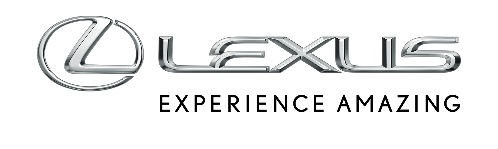 14 MARCA 2018Koncepcyjny jacht Lexusa nagrodzony na Japan International Boat ShowLexus Sport Yacht uhonorowany Nagrodą Specjalną na wystawie Japan International Boat ShowLexus zapowiada podjęcie produkcji większego luksusowego jachtu
Koncepcyjny motorowy jacht Lexusa został wyróżniony Nagrodą Specjalną przez japońską kapitułę „Boat of the Year” podczas wystawy Japan International Boat Show w Jokohamie. Jedyny w swoim rodzaju Lexus Sport Yacht, zaprezentowany na ekskluzywnej premierze medialnej w Miami w styczniu ubiegłego roku wzbudził zachwyt w środowisku motoryzacyjnym i jachtowym.Lexus Sport Yacht został stworzony przez Lexus Design w celu eksploracji nowych obszarów luksusu i aktywnego stylu życia. Jacht, zaprojektowany przez Toyota Marine Division, został zbudowany w jednym egzemplarzu we współpracy z Marquis-Larson Boat Group.Zapowiedź produkcji Odbierając nagrodę, Shigeki Tomoyama przedstawił plany produkcji luksusowych jachtów marki Lexus, które będą sprzedawane na całym świecie.– „W oparciu o doświadczenia zgromadzone podczas projektowania, budowy i testów koncepcyjnego Lexus Sport Yacht oraz entuzjastyczną reakcję środowiska, zdecydowaliśmy o podjęciu produkcji nowego, większego jachtu, który wykorzystując zaawansowane rozwiązania użyte w jednostce koncepcyjnej będzie oferował jeszcze większy komfort i większą przestrzeń użytkową” – powiedział Tomoyama – „Planujemy rozpocząć sprzedaż w USA w drugiej połowie 2019 roku, a w Japonii wiosną roku 2020.” Nowy jacht powstanie we współpracy z firmą Marquis-Larson, wykorzystując jej doświadczenia w budowie jednostek pływających. Sportowy jacht z kadłubem o długości 65 stóp (19,8 m) i otwartym mostkiem będzie miał pod pokładem luksusowe kabiny i salon rozrywkowy mieszczący do 15 gości.   Nowa platforma łączności Mobility Services Platform (MSPF) zapewniać będzie funkcje związane z bezpieczeństwem, integrację smartfonów, zdalną diagnostykę i utrzymanie oraz inne usługi.  Dane techniczne, ceny i inne szczegółowe informacje dotyczące nowego jachtu zostaną opublikowane w późniejszym terminie.Informacje o Lexus Sport Yacht Koncepcyjny Lexus Sport Yacht powstał jako realizacja wizji zespołu Lexus Design. Prototyp został zaprojektowany przez Toyota Marine Division i zbudowany we współpracy z Marquis-Larson Boat Group z miejscowości Pulaski (Green Bay) w stanie Wisconsin.  Kadłub, struktura wewnętrzna i nadbudówka sportowej jednostki o długości 42 stóp (12,7 m) zostały wykonane ręcznie z kompozytów zbrojonych włóknem węglowym, przesycanych próżniowo dwuskładnikową żywicą poliuretanową. Koncepcyjny Lexus Sport Yacht jest napędzany dwoma zmodyfikowanymi pod kątem zastosowań morskich pięciolitrowymi silnikami V8 Lexus 2UR-GSE, znanymi z wyczynowego coupe Lexus RC F, sedana Lexus GS F i nowego grand tourera Lexus LC 500.   Szybki i luksusowy Lexus Sport Yacht zabiera na pokład do 8 gości, zapewniając im komfortowe warunki w kokpicie wyposażonym w skórzaną tapicerkę, wykładziny ze szlachetnego drewna i wyrafinowany multimedialny system rozrywkowy. 
Dane techniczne Lexus Sport Yacht 2017 Japan International Boat Show, największa wystawa japońskiej branży jachtowej, odbyła się w tym roku w Yokohama Bayside Marina i Pacifico Yokohama w dniach 8-11 marca.Nagrody „Boat Of The Year” przyznawane są przez kapitułę złożoną z 30 dziennikarzy japońskich mediów marynistycznych.Założona w roku 1990 Toyota Marine ma swą siedzibę w Laguna Gamagori w Aichi i jest jednym z największych w Japonii producentów jachtów klasy premium. Produkowana przez Toyota Marine linia Ponam obejmuje wykonane z kompozytów zbrojonych włóknem szklanym łodzie sportowo-wędkarskie o długości od 26 do 30 stóp oraz luksusowe motorowe jachty kabinowe ze spawanymi, aluminiowymi kadłubami o długości 31 i 35 stóp, napędzane morskimi wersjami silników znanych z Lexusa GX300d (czterocylindrowy turbodiesel 3.0) lub LX450d (4,5-litrowy diesel  V8 twin-turbo). Nagrodę Japan Boat Of The Year zdobyły wcześniej następujące modele Toyota Marine:2016: Toyota Ponam-28V (jacht sportowy klasy premium)2014: Toyota Ponam-31 (jacht sportowo-użytkowy)2011: Toyota Ponam-35 (jacht luksusowy)Marquis-Larson Boat Group jest niezależną, prywatną firmą z miejscowości Pulaski koło Green Bay w stanie Wisconsin, która projektuje i produkuje jachty marek Marquis i Carver oraz łodzie  Larson. Modelem flagowym jest trójpokładowy, luksusowy jacht Marquis 720 z kadłubem, pokładem i nadbudówką wykonanymi z kompozytu zbrojonego włóknem szklanym. Więcej informacji można znaleźć na stronach www.MarquisYachts.com i www.LarsonBoatGroup.comDługość12,7 m (42 stopy)Szerokość3,8 m (13 stóp)Liczba pasażerów8Moc całkowita660 kW (897 KM)Prędkość maksymalna43 KTS (80 km/h)